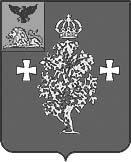 Администрация Борисовского района Муниципальное казенное учреждение "Управление образования администрации Борисовского района" ПРИКАЗп. Борисовка«24» марта 2014 г.                                                                                                № 173О создании муниципальнойрабочей группы по внедрению ФГОС дошкольного образованияВ рамках реализации постановления Правительства Белгородской области от 25.02.2013 г. №69-пп (в редакции постановления от 26.08.2013 г. №353-пп) «Об утверждении плана мероприятий («дорожной карты») «Изменения в отраслях социальной сферы, направленные на повышение эффективности образования и науки», приказа департамента образования Белгородской области № 745 от 06.03.2014 г. «Об утверждении плана действий «дорожной карты» по обеспечению введения ФГОС дошкольного образования», с целью обеспечения информационного, научно-методического и экспертного сопровождения введения федерального государственного образовательного стандарта дошкольного образования (далее ФГОС) приказываю:Утвердить состав рабочей группы по внедрению федерального государственного образовательного стандарта дошкольного образования (приложение №1).Назначить руководителем рабочей группы по обеспечению введения ФГОС дошкольного образования начальника муниципального казенного учреждения «Управление образования администрации Борисовского района» Прудкую Т.П.Рабочей группе:Разработать и утвердить поэтапную «дорожную карту» по обеспечению введения ФГОС дошкольного образования в образовательных организациях Борисовского района в срок до «01» апреля 2014 года.Организовать общественное обсуждение проекта «дорожной карты» по обеспечению введения ФГОС дошкольного образования в период с «01» по «05» апреля 2014 года.Осуществлять контроль за разработкой «дорожных карт» образовательных организаций, реализующих образовательные программы дошкольного образования и реализацией мероприятий муниципальной «дорожной карты» по обеспечению введения ФГОС дошкольного образования  в образовательных организациях Борисовского района в период до декабря 2016 года.Обеспечить организационно-методическое сопровождение разработки «дорожных карт» образовательных организаций, реализующих образовательные программы дошкольного образования.Главному специалисту МКУ «Управление образования администрации Борисовского района» Рубан О.В. и начальнику отдела по экономике и планированию МКУ «Управление образования администрации Борисовского района» Кодацкому И.А. в срок до «05» мая 2014 г. разработать финансовый план введения ФГОС дошкольного образования.Контроль за исполнением настоящего приказа оставляю за собой.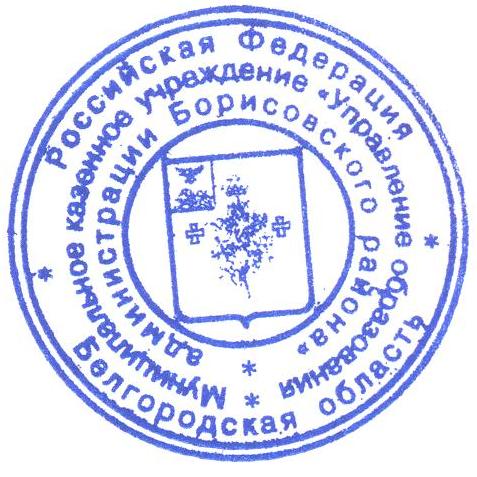 Начальник МКУ "Управление образования 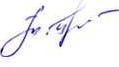 администрации Борисовского района"                                      Прудкая Т.П. Исп.: Карпенко З.И., (47246) 5-15-17Приложение № 1к приказу МКУ «Управлениеобразования администрацииБорисовского района»от «24» марта 2014 г. №173Состав муниципальной рабочей группы по обеспечению введения ФГОС дошкольного образованияПредседатель группы:Прудкая Татьяна Петровна - начальник МКУ «Управление образования администрации Борисовского района»Члены группы:Рубан Оксана Владимировна - инспектор по дошкольному образованию МКУ «Управление образования администрации Борисовского района»Нетеча Нелли Ивановна - заведующая ИМК МКУ «Управление образования администрации Борисовского района»Карпенко Зоя Ивановна - методист по дошкольному образованию ИМК МКУ «Управление образования администрации Борисовского района»Макошенец Анастасия Сергеевна - методист психолог-логопед ИМК МКУ «Управление образования администрации Борисовского района»Куртова Елена Петровна - директор муниципального центра оценки качества образования МКУ «Управление образования администрации Борисовского района»Колмыкова Наталья Алексеевна - методист муниципального центра оценки качества образования МКУ «Управление образования администрации Борисовского района»Кодацкий Иван Алексеевич - начальник отдела по экономике и планированию МКУ «Управление образования администрации Борисовского района»Рудась Нина Эдуардовна - заведующий МБОУ – детский сад комбинированного вида «Теремок»Ткаченко Людмила Александровна - заведующий МБОУ «Центр развития ребенка – детский сад «Сказка»Пустовая Светлана Викторовна - заведующий МБОУ «Борисовский детский сад «Ягодка»Прокопенко Ольга Ивановна - учитель-логопед МБОУ – детский сад комбинированного вида «Теремок»Непокрытова Наталья Сигизмундовна - учитель-логопед МБОУ – детский сад комбинированного вида «Теремок»Абишева Асия Мугутдиновна - педагог-психолог МБОУ – детский сад комбинированного вида «Теремок»